AMPS CENTEX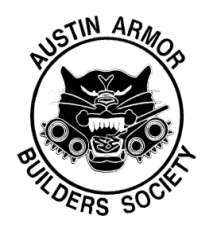 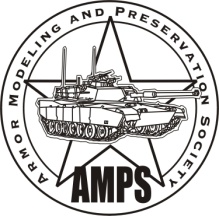 Austin Armor Builders Society2021 Armor Expo Model Entry FormComplete all boxes that have this  symbol on this form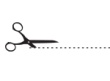 CATEGORYSKILL LEVEL (CHECK ONE ONLY)REGISTRATION #ENTRY LETTER:ENTRY TITLEENTRY TITLEENTRY TITLEENTRY TITLEKIT(S) USEDKIT(S) USEDKIT(S) USEDKIT(S) USEDDESCRIBE THE WORK ON YOUR ENTRY. INCLUDE ANY REFERENCE MATERIALS. SEPARATE PIECES OF PAPER MAY BE USED. DESCRIBE THE WORK ON YOUR ENTRY. INCLUDE ANY REFERENCE MATERIALS. SEPARATE PIECES OF PAPER MAY BE USED. DESCRIBE THE WORK ON YOUR ENTRY. INCLUDE ANY REFERENCE MATERIALS. SEPARATE PIECES OF PAPER MAY BE USED. DESCRIBE THE WORK ON YOUR ENTRY. INCLUDE ANY REFERENCE MATERIALS. SEPARATE PIECES OF PAPER MAY BE USED. CATEGORYSKILL LEVEL (CHECK ONE ONLY)REGISTRATION #ENTRY LETTER:ENTRY TITLEENTRY TITLEENTRY TITLEENTRY TITLESPECIAL AWARD ELIGIBILITY (CHECK ALL THAT APPLY. MUST CHECK TO BE ELIGIBLE) SPECIAL AWARD ELIGIBILITY (CHECK ALL THAT APPLY. MUST CHECK TO BE ELIGIBLE) SPECIAL AWARD ELIGIBILITY (CHECK ALL THAT APPLY. MUST CHECK TO BE ELIGIBLE) SPECIAL AWARD ELIGIBILITY (CHECK ALL THAT APPLY. MUST CHECK TO BE ELIGIBLE) InitialsScoreJudges’ CommentsTable CaptainJudge 2Judge 3Judge 4Research ½ pointResearch ½ pointTOTAL (Top three scores only)TOTAL (Top three scores only)